1 –Sans aucun doute une personne ne peut pas mener une vie saine si elle se limite à un se ultype  d’aliments dans sa nourritureUne des suggestions suivantes est correcte: mettez une croix (x) devant elle :La nutrition équilibrée comprend tous les éléments suivants :Les protides, les lipides, les vitamines et les sels minéraux 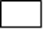 Les protides, les lipides et les vitaminesLes protides, les lipides, les glucides et les sels minérauxLes protides, les glucides, les vitamines et les sels  minéraux2 - Les organes digestifs entrent dans la digestion des alimentsReliez chaque organe de l’appareil digestif à son rôle3. L'expérience a montré que chaque aliment joue un rôle particulier pour le corps et qu'il est donc possible de le classer en trois groupes essentiels.Reliez chaque aliment des aliments de l’homme à son groupeAliment ClasseA – Légumes et fruits                                                            1 – Aliments énergétiquesB – viandes et poissons                                                          2 – Aliments fonctionnels ou protecteursC – Huile et beurre                                                                 3 – Aliments constructeurs ou d’entretien 4. Les produits de digestion sont absorbés à un certain niveau du tube digestifDéterminez le niveau d'absorption des éléments nutritifs en plaçant un (x) dans la case appropriée.A - au niveau de l'estomac ...... C - au niveau de l'intestin .....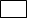 B -Au niveau de l'œsophage…..d - Au niveau de la bouche5 - La respiration s'effectue par les mouvements d'inspiration et d'expiration, l'échange de gaz respiratoires CO2 et O2 entre les poumons et le sang, comme indiqué par le document ci contre.Remplissez les espaces indiqués par les chiffres 1, 2, 3, 4, 5 et 6 avec le gaz approprié.6 - - Parmi les conditions de la sécurité du système digestif pour assurer la protection des dents contre la carie.A) Donnez deux raisons pour la carie dentaire:* Raison 1: .............................................................................................................................................................. * Raison 2: ........ ....................................................................................................................................................B) proposez deux types de mesures préventives pour maintenir la sécurité dentaire contre les caries:* Suggestion 1: .............................................. ......................* Suggestion 2: .............................................. ......................7 - Les maladies respiratoires figurent parmi les principales causes de décès dans le monde. La pollution et certaines mauvaises habitudes sont des facteurs déterminants.responsable de leur déploiement;A  Donnez deux agents pathogènes respiratoires.Facteur 1: .......................................... Facteur 2: .. ...........................................B) proposez deux comportements à suivre pour la prévention des maladies respiratoires;1: ................................................ ...... 2: .......................................... ......8 - Mettez une croix (x) devant la proposition correcte uniquement:Le sang est constituéde :A. Liquide seulement .........................................................................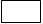 B - liquides etcellules sanguines (globules rouges et blanches) …....C - cellules sanguines uniquement (globules rouges et blanches) ......9 - L'urine résulte de la filtration du sang au niveau de:A) Poumons ........................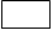 B) testicules ........................C) Les reins ........................10 -. Mettez une croix (x) devant la bonne propositionLe sang transporte :A - Nutriments, déchets et gaz respiratoires .......................B - Nutriments et déchets uniquement ................................C- Gaz respiratoires et nutriments uniquement ...................11 – Citez les cavités cardiaques:………………………………………………………..Organe de l’appareil digestif Son rôle1-L’estomac               a-Transport des aliments non digérés pour être évacués sous forme de déchets 2-L’intestin                 b-Transformation des aliments en purée par le suc digestif3-La bouche                c- Transformation de la purée en substances solubles par des sucs digestifs                                    d- Mâcher les aliments et mélanger avec de la salive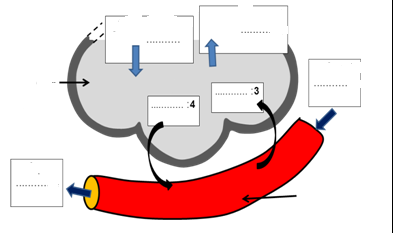 